JISHNU 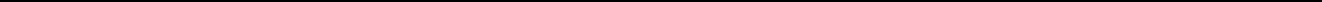 (MECHANICAL ENGINEER - HVAC)Abu HailDUBAI, U A EEmail   : Jishnu.380898@2freemail.com DOB    :  26-11-1990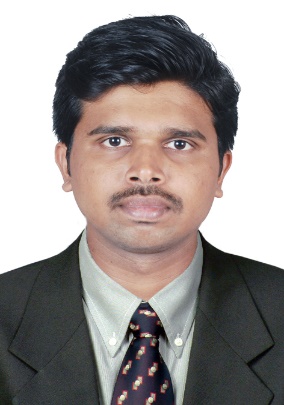 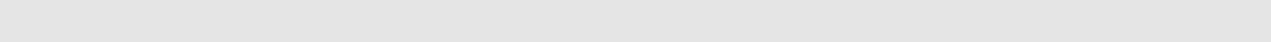 Professional SummaryMotivated Mechanical Engineer who consistenly uses knowledge,experience and creativity to solve complex tasks pertaining to a wide range of Hvac Design,Execution as well as Maintenance domain.Well- practised in execution and design administration of all Hvac systems.                                   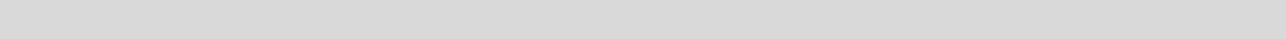 Work Experience & Details1.Royal Engineers. Cochin, India( 15-07-2017 to 05-04-2018) Royal Engineers was an Electromechanical company specialized in H-vac projects, here as an Asst.Engineer  I was dealing with Design,Execution,Commission and maintenance of H-vac Projects especially Dx machines and Vrv machines also clean room projects.Vrv patented Daikin was the major brand that I dealt with.     2. Hsb ElectroMech Solutions Pvt Ltd. Cochin, India( 01-02-17 to 01-07-2017)Designation: Hvac Engineer.As It was an Electro-Mechanical company,there I dealt with Hvac,Electrical and Diesel generator Installations.Electrical Projects- Electrification works at WIMS,Wayanad (Aster DM Health care Group) & P k das Hospital,Vaniyamkulam(Nehru Group).Hvac Projects- Trane make Vrf at DELTA Group corporate office,Trivandrum.Trane make chilled water project at Renai Medicity,Cochin.Bluestar make Amc works at Havells india Ltd,Cochin.Perform preventive maintenance and service repair works and annual contract works on Hvac systems to optimize operation of systems.3.Techno Green Mep Solutions. Aluva,India( 15-07-2015 to 31-11-2016)Designation : Hvac EngineerProject Details: Project        :   Gem Hospital & Research Centre. Thrissur,India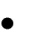 Client          :  Gem Digestive Diseases Foundation,Coimbatore.Consultants :  P&P AssociatesSummary   :  Samsung VRF of 70Tr & Awal Gulf AHU DxSystems.Project :          Palace International Convention Centre. Malapuram,IndiaClient   :          Palace Auditorium LLP. IndiaConsultants :   Iqbal AssociatesSummary     : ETA project of 100Tr Floor mounted package units.Project :       Pinnacle Hyundai,Nissan,Royal Enfield. Thrissur,IndiaClient :         Pinnacle IndiaSummary : Carrier/ETA project,95Tr (Fmpac&Ductable&Vrf units)Responsibility:-Developing sustainable building services designs on numerous projects including commercial,residential.Knowledge in entire Hvac systems helps delivering detailed designs using REVIT MEP 2017,LEED HAP.Working knowledge of various building service design codes such as ISHRAE,ASHRAE,SMACNA etc.Performed project schematic design evaluation to ensure compliance with MEP work.Processed design change requests in coordination with A & E consultants.Consulted clients regarding installation requirements to develop comprehensive plans to design produce and install complete mep solutions.Preparing schedules and reports of all mep systems.Maintained strong channels of communication with managers, consultants and clients.Drafted equipment reports for residential and commercial building applications.Evaluated and revised drafted drawing dimensions as needed.Designed industrial project mechanical work in cost-effective manner.Estimated heat load per organizational norms and standardConduct energy audits to identify where system and operational changes can be made to decrease the property's energy consumptionCompleted building evaluations and make recommendations so operational improvements can be incorporatedProvided oversight and quality control of work being performed3.Techno Green Mep Solutions. Kochi,India (From 01-11-2014 to 30-06-2015)Designation : Hvac Design Engineer.Job Role        : Hvac Designing and Drafting.Technical Skill Set :-Working and analytical Knowledge of Leed HAP,Revit Mep-17,Autocad.Heat load calculation using E-20 FormsCFM,TR,ADP Calculation Heat load calculation using xl softwareDUCT  sizing using VRM & EFM.Double line ducting using SMACNA rulesDiffuser selectionSheet metal calculation, preparation of BOQStatic pressure calculation,Fan selectionChill water pipe sizingPump head calculationPump selection Drafting shop drawing preparation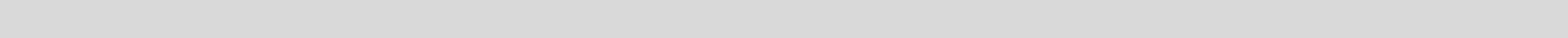 Technical Expertise and Software SkillsREVIT HVAC-2017&AUTOCAD  -FOR DESIGNING.LEED HAP & E20SHEET -  FOR HEAT LOAD ESTIMATION.MCQUAY DUCT SIZER& PIPE SIZER.MS PACKAGES.REVIT MEP.Educational QualificationsB.E in Mechanical  Engineering from the Anna University Chennai, India  during 2009-2013 Passed With 65%.HVAC (Heating Ventilation and Air Conditioning) – Design And Drafting From DHAHUSH ENGINEERING SERVICES MEP CENTRE,THRISSURAcademic projectsThe project topic is by FABRICATION OF WHEEL CHAIR CUM STRETCHER AND STRUCTURE ANALYSIS. Project involves working of automated wheel chair cum Stretcher&software used is ANSYS.DeclarationI hereby declare that the above mentioned details are true and correct to the best of my knowledge and belief. I will produce all the supporting documents as original on demand.Date    